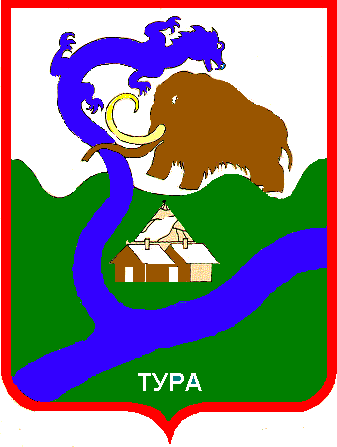 ТУРИНСКИЙ ПОСЕЛКОВЫЙ СОВЕТ ДЕПУТАТОВРЕШЕНИЕ 5 созыв 16 (в) сессия    1  заседание « 03 » февраля 2016		     № 5/16(в)-1-4		п. Тура«Об утверждении местных нормативов  градостроительного проектирования  посёлка Тура  Красноярского края».В соответствии с Федеральным законом от 06.10.2003 № 131-ФЗ «Об общих принципах организации местного самоуправления в Российской Федерации»»,  п.11.1 статьи 154 Федерального закона от 22.08.2004 №122-ФЗ "О внесении изменений в законодательные акты Российской Федерации и признании утратившими силу некоторых законодательных актов Российской Федерации в связи с принятием федеральных законов "О внесении изменений и дополнений в Федеральный закон "Об общих принципах организации законодательных (представительных) и исполнительных органов государственной власти субъектов Российской Федерации" и "Об общих принципах организации местного самоуправления в Российской Федерации", ст. 46,46.1,46.2 Градостроительного кодекса Российской Федерации от 29 декабря 2004 № 190-ФЗ и Закона Красноярского края от 1 декабря 2014 № 7-2847  «О порядке подготовки, утверждения и изменения региональных нормативов градостроительного проектирования Красноярского края и систематизации региональных и местных нормативов градостроительного проектирования», поселковый Совет Депутатов РЕШИЛ:  Утвердить  местные  нормативы   градостроительного проектирования посёлка Тура  Красноярского края.Контроль за исполнением настоящего Решения оставляю за собой.Настоящее Решение вступает в силу со дня официального опубликования в газете «Эвенкийская жизнь» и подлежит размещению на официальном сайте администрации посёлка Тура. Заместитель председателя Туринского поселкового Совета депутатов                                                         К.К. Губарев